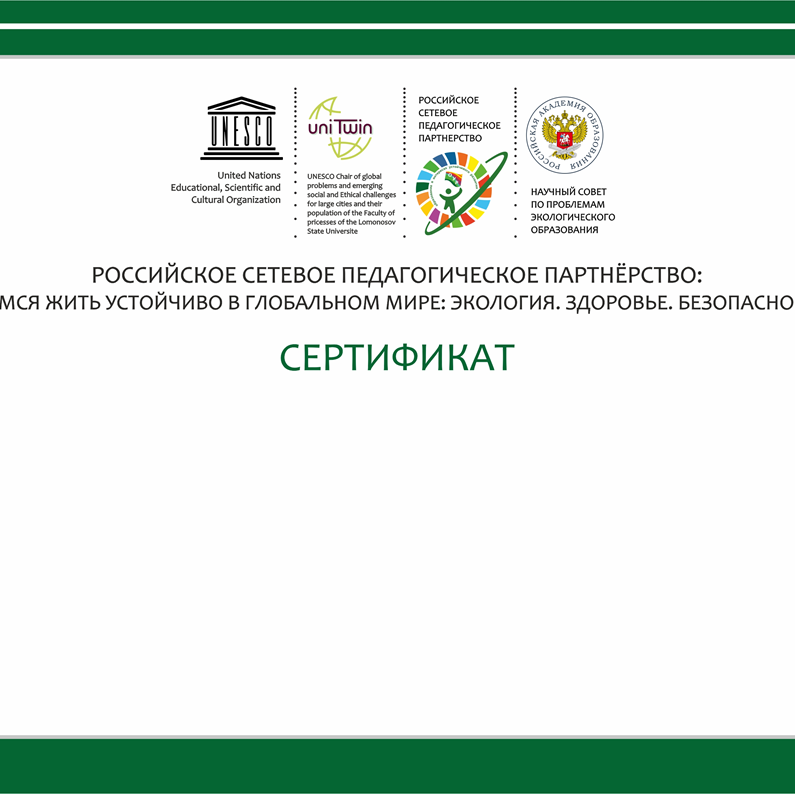 ДЕПАРТАМЕНТ ОБРАЗОВАНИЯ АДМИНИСТРАЦИИ ГОРОДА ТОМСКАМУНИЦИПАЛЬНОЕ АВТОНОМНОЕ ДОШКОЛЬНОЕ ОБРАЗОВАТЕЛЬНОЕ УЧРЕЖДЕНИЕ ЦЕНТР РАЗВИТИЯ РЕБЕНКА - ДЕТСКИЙ САД № 94634057, г. Томск, ул. 79 Гвардейской дивизии 16\1; тел./ факс (3822) 72 – 53 - 22,E-mail: dou94@education70.ru; Сайт: http://sad94.dou.tomsk.ru/ОТЧЁТ ЗА 2023/2024 УЧЕБНЫЙ ГОДо результативности работы в рамках реализации соглашения о включении в пилотный проект по образованию для устойчивого развития «Российское сетевое педагогическое партнерство: Учимся жить устойчиво в глобальном мире: Экология. Здоровье. Безопасность»(программа УНИТВИН ЮНЕСКО) Ссылка (где размещен отчет): Ответственный куратор: ФИО, должность, наименование образовательной организацииОбщие сведенияII. Результативность участия в мероприятиях партнерстваIII. Распространение педагогами/обучающимися вашей организации опыта реализации идей и ценностей образования для устойчивого развития среди педагогической общественности, детей и их родителей (конференции, мастер-классы, открытый показ образовательной деятельности и др.)VI. Продукты (публикации по итогам конференции, пособия, буклеты, практические разработки).V. Вывод: В рамках реализации пилотного проекта по образованию для устойчивого развития «Российское сетевое педагогическое партнерство: Учимся жить устойчиво в глобальном мире: Экология. Здоровье. Безопасность» в этом году наш детский сад провёл крайне мало мероприятий, мы не поучаствовали ни в одном мероприятии партнёрства, но это не говорит о том, что работа в данном направлении  не ведётся. На будущий учебный год в первоочередных задачах стоит  мониторинг работы партнёрства.Заведующий МАДОУ № 14                                                                           Деева Ирина АнатольевнаМПНаименование организацииСайт организацииЭлектронная почта для рассылкиНаселенный пункт, регионГод вступления в проектТема инновационной работы в рамках ассоциированной площадки: (если есть)Количество участников: дети, родители и педагогиКоличество участников партнерства, прошедших курсы повышения квалификации (по накопительной с 2020 года) на сайте http://moodle.imc.tomsk.ru/Классы (группы ДОУ), в которых реализуется выбранная тема ОУРСсылка  на скан титульного листа документа на по инновационной работе (проект, план, дорожная карта, программу, концепцию или др.)Муниципальное автономное дошкольное образовательное учреждение детский сад №14 «Дельфинчик»https://dou14kr.caduk.rudou14_kr@mail.ruЗабайкальский край г. Краснокаменск2020Детей 121, родителей 100, педагогов 22Форма НазваниеУровень Количество участников от организацииРезультатСсылка на информацию, где представлены итоги (протокол организатора, информация на сайте вашей организации и др.)Форма мероприятияТема опытаКраткий анонс мероприятияСсылка на мероприятиеКоличество педагогов, представивших опытКоличество участников (слушателей)Ссылка на мероприятие(при наличии), где есть информация, фотоотчет, данные об участииСеминар-практикум«Доступное образование - образование без барьеров: реализация детско - родительского проекта «Мы вместе: взрослые и дети в условиях сетевого партнерства с ИМЦ г. ТомскВ ходе работы педагогической гостиной был показан опыт работы наших педагогов по внедрению в свою работу ЗЕЛЁНЫХ АКСИОМ, предложенных в 2013 году Е.Н. Дзятковской , доктора биологических наук, профессора, руководителя сетевой кафедры ЮНЕСКО факультета глобальных процессов МГУ им. М.В, Ломоносова при ФГБНУ "Институт стратегии развития образования"https://vk.com/public222547442?w=wall-222547442_20988https://vk.com/public222547442?w=wall-222547442_209https://vk.com/public222547442?w=wall-222547442_212https://vk.com/public222547442?w=wall-222547442_210ФИО, должностьВид разработкиТемаВыходные данные сборника/журнала/пособияГодСсылка на мероприятие организатора, где представлена публикацияСсылка на сайт вашей организации, где представлена разработка или информация об этомМироманова Наталья Сергеевна, Вецкая Наталья ИвановнаСборникЭкологические сказки для детей дошкольного возраста2023https://vk.com/public222547442?w=wall-222547442_212